                                           Uchwała Nr X/63/2019Rady Powiatu Mławskiegoz dnia 14 sierpnia 2019 rokuw sprawie stwierdzenia zakończenia działalności przez dotychczasowe GimnazjumSpecjalne w Specjalnym Ośrodku Szkolno-Wychowawczym im. Janusza Korczaka     w Mławie ul. Juliusza Słowackiego 16 , 06-500 MławaNa podstawie art. 12 pkt 11 ustawy z dnia 5 czerwca 1998 r. o samorządzie powiatowym        (Dz. U. z 2019 r., poz. 511 ) oraz art. 127 ust. 2 ustawy z dnia 14 grudnia 2016 r. Przepisy wprowadzające ustawę - Prawo oświatowe  (Dz. U. z 2017r., poz. 60, z późn. zm.) -                    Rada Powiatu Mławskiego uchwala co następuje:§ 1Stwierdza się, że dotychczasowe Gimnazjum Specjalne w Specjalnym Ośrodku Szkolno-Wychowawczym im. Janusza Korczaka w Mławie ul. Juliusza Słowackiego 16, 06-500 Mława, zakończyło działalność z dniem 31 sierpnia 2017 roku. § 2Wykonanie uchwały powierza się Zarządowi Powiatu Mławskiego § 3Uchwała wchodzi w życie z dniem podjęcia.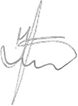                                                                                    Przewodniczący Rady Powiatu                                                                                                    Jan Łukasik UzasadnienieStosownie do treści art. 127 ust. 2 ww. ustawy, organ stanowiący jednostki samorządu terytorialnego prowadzącej dotychczasowe gimnazjum, w terminie do dnia 30 listopada 2019 roku, w drodze uchwały, stwierdza zakończenie jego działalności. Na mocy uchwały Rady Powiatu Mławskiego Nr XXIV/161/2017 z dnia 27 marca 2017 r.               w sprawie dostosowania sieci szkół ponadgimnazjalnych i specjalnych do nowego ustroju szkolnego, wprowadzonego ustawą - Prawo oświatowe oraz ustalenia sieci szkół ponadpodstawowych i specjalnych,  Gimnazjum Specjalne w Specjalnym Ośrodku Szkolno-Wychowawczym im. Janusza Korczaka w Mławie ul. Juliusza  Słowackiego 16 06-500 Mława,  zostało włączone  z dniem 1 września 2017 r. do ośmioletniej szkoły podstawowej specjalnej o nazwie Szkoła Podstawowa Specjalna  przy ul. Juliusza Słowackiego 16, 06-500 Mława. Oddziały dotychczasowego gimnazjum funkcjonują w szkole innego typu, aż do czasu zakończenia kształcenia w dotychczasowym gimnazjum. Wobec powyższego zgodnie z art. 129 ust. 16, datą zakończenia działalności jest dzień 31.08.2017r. 